Дидактические игры по темам: «Транспорт», «Правила дорожного движения»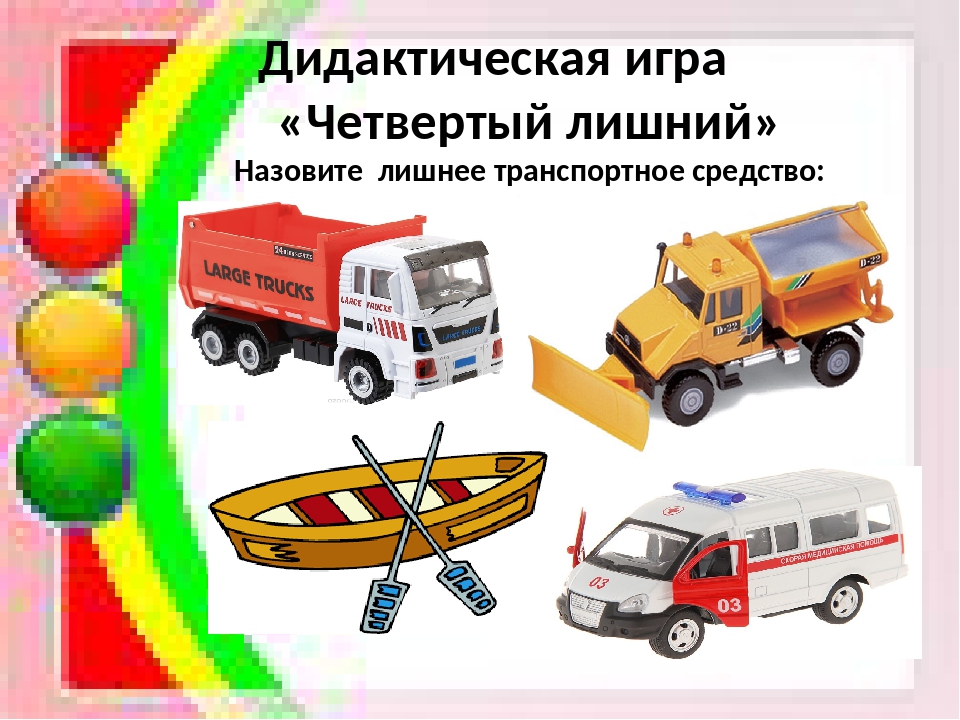 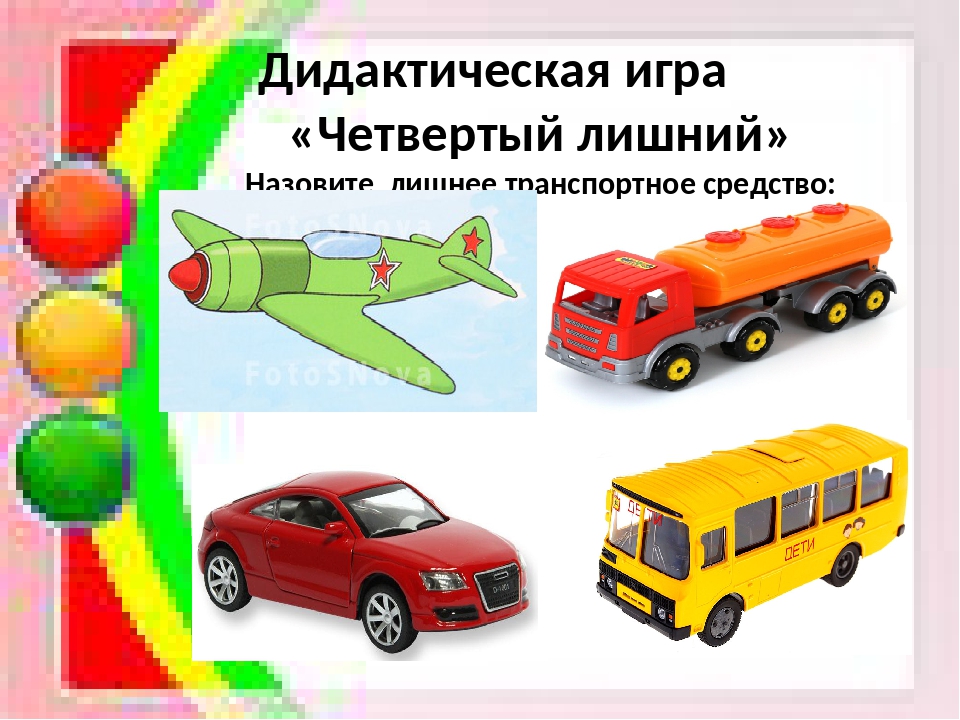 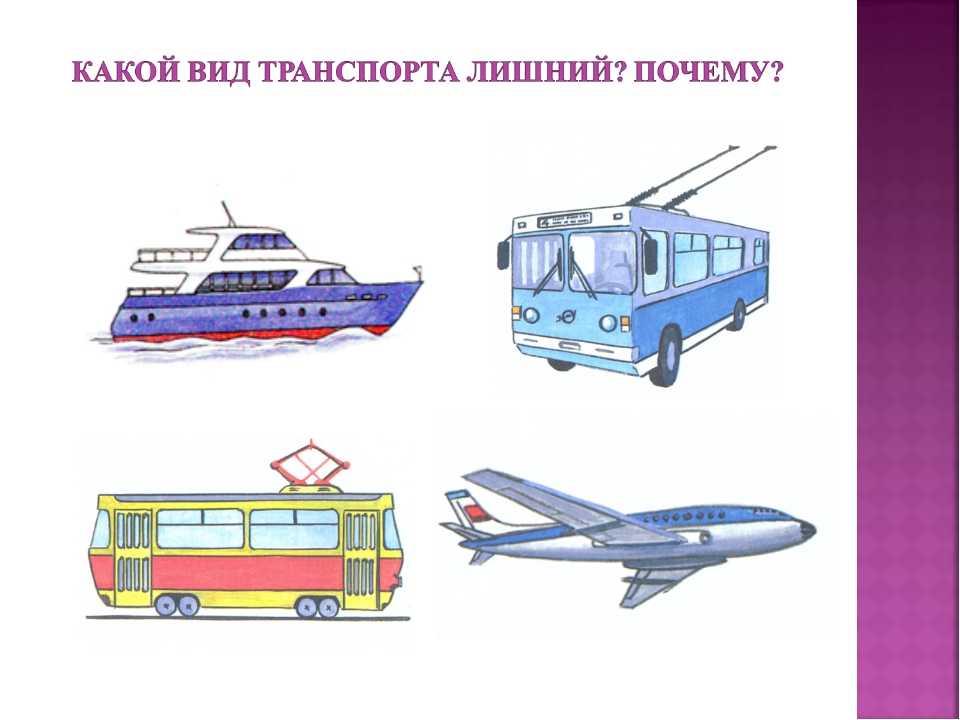 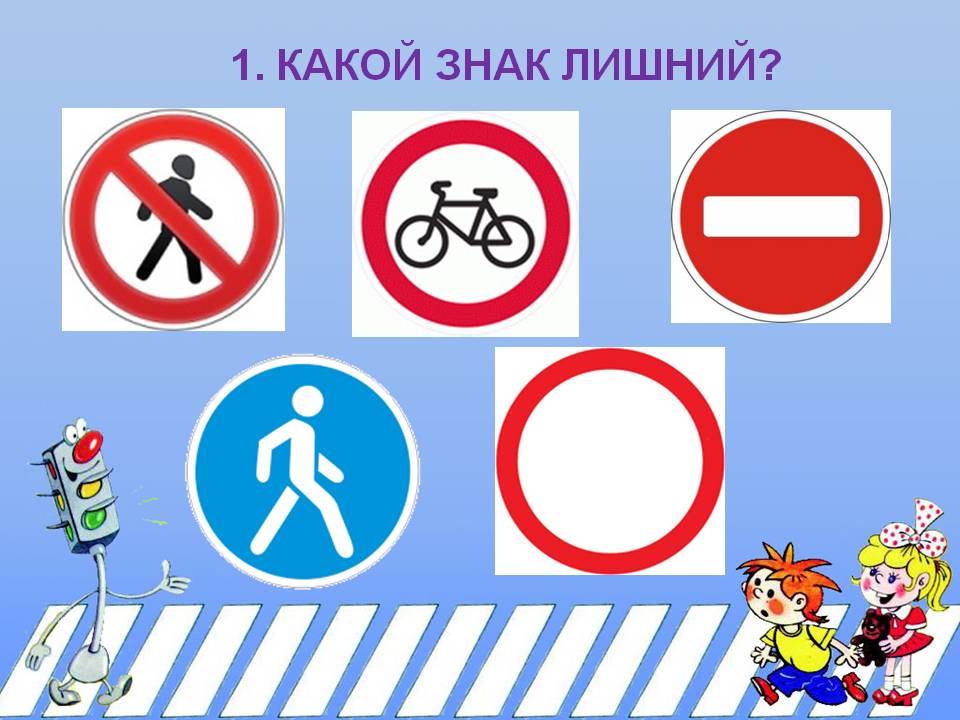 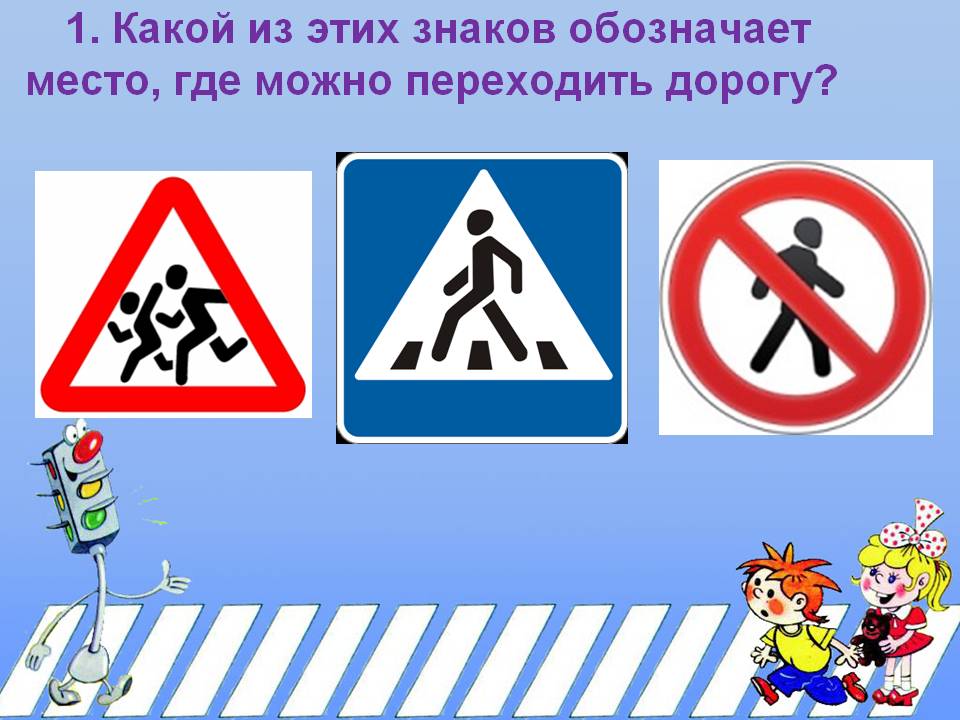 